Додаток 1 до Положення про Бюджет                     					                                    участі Слобожанської 									селищної територіальної									громадиФОРМА ПРОЕКТУреалізація якого планується за рахунок коштів Бюджету участі Слобожанської селищної територіальної громади у 2020 роціДата надходження до Робочої групи  _________________________________________________(заповнюється головою, секретарем або одним з уповноважених членів Робочої групи) Включено до реєстру поданих проектів за № _________________________________________  (заповнюється головою, секретарем або одним з уповноважених членів Робочої групи) ПІБ та підпис особи що реєструє: _________________________________________ (заповнюється головою, секретарем або одним з уповноважених членів)ВСІ ПУНКТИ Є ОБОВ’ЯЗКОВИМИ ДЛЯ ЗАПОВНЕННЯ!1. Назва проекту Озеленення дитячого майданчика2. Напрямки проекту  Напрямки реалізації проектів:3. Місце реалізації проекту (адреса, назва установи/закладу, кадастровий номер земельної ділянки тощо): Слобожанське, Київська, 254. Мета проекту (не більше 50 слів ) Мета проекту – шляхом продуманого озеленення створити безпечну зону, як дозвілля, так й активного розвитку підростаючого покоління!!! Покращити візуальний вигляд, створити атмосферу комфортності та захищеності від пилі, щоб жителі та гості громади проводили більше часу на свіжому повітрі!!!5. Опис проекту (основна мета проекту; проблема, на вирішення якої він спрямований; запропоновані рішення; пояснення, чому саме це завдання повинно бути реалізоване і яким чином його реалізація вплине на подальше життя мешканців. Опис проекту не повинен містити вказівки на суб’єкт, який може бути потенційним виконавцем проекту. Якщо проект носить капітальний характер, зазначається можливість користування результатами проекту особами з особливими потребами ): Дитячий майданчик розташований на перехресті доріг вулиць Соборна та Київська. Під час проїзду автомобільного, як легкового так й вантажного транспорту, локалізується велика кількість небезпечних вихлопних газів. Це негативно впливає на самопочуття, здоров’я усіх мешканців, особливо в спекотні дні весни й літа, коли у дітей розпочинаються літні канікули. Дитячий майданчик облаштований лавочками, де відпочивають батьки діточок, мами з колясками, люди похилого віку!Зелені куточки у житлових місцях – краще місце відпочинку, а їх декоративні властивості відіграють в значну роль у ландшафтному дизайні. Сьогодні для озеленення населених пунктів використовують понад 450 видів деревних і чагарникових рослин. За вегетаційний період рослина знешкоджує від 16 до 45 кг пилу.Розвиток системи зелених насаджень є одним із основних засобів очищення і оздоровлення повітря. Рослини також позитивно впливають на температурний режим і вологість повітря, захищають від вітру та зменшують шум. Платан кленолистий. Завдяки своїм розмірам, красивій густій ​​кроні, різьбленим листям і багатоцвіттю кори це дерево може бути прикрасою будь-якого саду або парку.Платани не вимогливі до поживності ґрунту, рідко хворіють і не схильні до дії шкідників, але  погано переносять посуху. Розлога крона велетнів здатна укрити в своїй тіні до декількох сотень чоловік.Липа. Велике листяне дерево висотою до 10 метрів. Крона широка, в діаметрі досягає до 2-5 метрів. Коли цвіте липа, повітря наповнюється сильним приємним ароматом. Сакура. Японська назва декоративного дерева. Квіти мають забарвлення від яскраво-рожевого до білого й виступають символом юності, всього життя!!!6. Обґрунтування бенефіціарів проекту (основні групи мешканців, які зможуть користуватися результатами проекту) Мешканці та гості територіальної громади.7. Інформація щодо очікуваних результатів в разі реалізації проекту: Створення безпечної зони для дозвілля й активного розвитку підростаючого покоління.  Набуття якісного парку для відпочинку вагітних, мам з дітьми та людей похилого віку. Покращення візуального вигляду дитячого майданчика та захищеності від пилі.8. Бюджет (кошторис) проекту В додатку до проекту.9. Список з підписами та паспортними даними щонайменше 20 громадян України, віком від 16 років, які зареєстровані на території Слобожанської селищної територіальної громади, що підтверджується офіційними документами, та підтримують цей проект (окрім його авторів), що додається. Кожна додаткова сторінка списку повинна мати таку ж форму, за винятком позначення наступної сторінки (необхідно додати оригінал списку у паперовій формі).  В додатку до проекту лист з 41 підписом.10. Контактні дані автора/авторів пропозиції (проекту), які будуть загальнодоступні, у тому числі для авторів інших пропозицій, мешканців, представників ЗМІ, з метою обміну думками, інформацією, можливих узгоджень і т.д. (необхідне підкреслити): a) висловлюю свою згоду на використання моєї електронної адреси   для зазначених вище цілей. Підпис особи, що дає згоду на використання своєї електронної адреси ___________________ б) не висловлюю згоди на використання моєї електронної адреси для зазначених вище цілей. Примітка: Контактні дані авторів пропозицій (проектів) (тільки для Слобожанської селищної територіальної громади) зазначаються на зворотній сторінці бланку-заявки, яка є недоступною для громадськості. 11. Інші додатки (якщо необхідно): a) фотографія/ї, які стосуються цього проекту, б) мапа з зазначеним місцем реалізації проекту, в) інші матеріали, суттєві для заявника проекту (креслення, схеми тощо) В додатку до проекту.  Освіта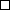   Культура  x Благоустрій   Спорт  Дороги, тротуари  Безпека  Охорона здоров'я  Соціальний захист  Охорона навколишнього                                  середовища  Інше